Covid-19 vaccine registration 		as of  Mon 22.March.2021Born in 1946 or earlier  (75 yr old and older) for Moderna or Pfizer vaccineOR   60 yr old and older  for Astra-Zeneca vaccineRegistration may be done in person or by proxy (they ask).Go to website:	https://covid-19.ontario.ca/book-vaccine/Option AThe provincial online booking systemThrough this system, you can get a vaccine at a mass immunization clinic.To book, you must:be 75 or older in 2021have a green photo health (OHIP) card (you will need numbers on both sides of the card, expired cards will be accepted)have an email address (or can use the email of the person helping you)have a modern web browser (the booking site is not compatible with Internet Explorer 11 or earlier)Vaccine available: Pfizer or Moderna.Continue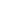 Option BParticipating pharmacies in certain areas of OntarioTo book, you must:be 60 or older in 2021have an Ontario health (OHIP) card or other form of government-issued identificationVaccine available: AstraZeneca.Find a pharmacy